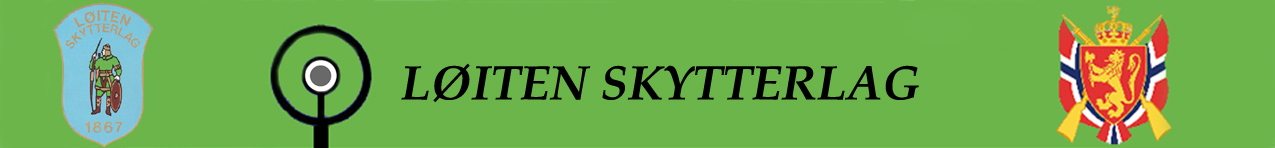 ÅRSMØTE 2018 Det innkalles herved til årsmøte i Løiten skytterlag på Skytterhuset mandag 26. november 2018 kl. 1830.Eventuelle frasigelse av verv må meldes skriftlig til leder av valgkomiteen, Einar Myki, innen 5. november 2018 ( e.myki@online.no  )  Saker fra medlemmer som ønskes behandlet på årsmøtet sendes styret innen 5. november på email: post@loitenskytterlag.noVi håper så mange som mulig møter opp for å gi både ris og ros og ikke minst bidra til fruktbare diskusjoner. Dette er arenaen for å påvirke skytterlaget i retning av et bedre sportslig og sosialt miljø.Velkommen Dagsorden:Åpning. Godkjenning av innkalling Valg av 2 personer til å underskrive protokoll Årsberetning Regnskap Medlemskontingent Innkomne saker Budsjett Valg Godkjenning av protokoll MvhStyret i Løiten skytterlag